Sailing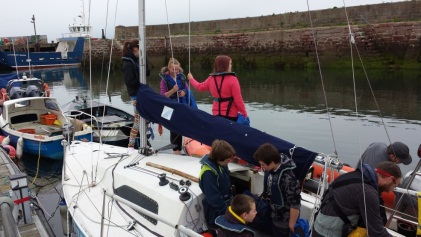 Tuesday nights  5.15pm – 8.30pm (Rota Each Week)Free of Charge You will learn how  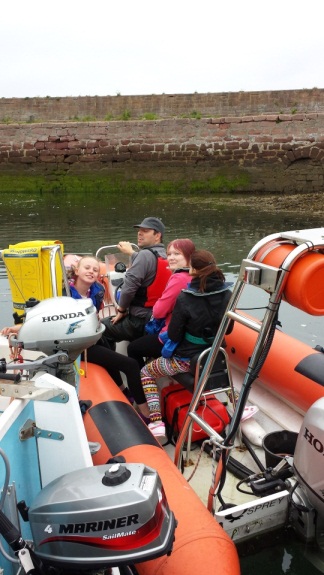 To sail the boat from basics,Some navigation,Basic First Aid, VHF radio operationUsing the Rib (the safety boat.)port and starboard winch operatorAll the safety equipment is provided Each week you will get the opportunity to try something different on the boat.At any one time there will be 3 young people on the boat with a fully qualified instructor. Another 3 young people will be on the RIB with a fully qualified instructor Each week there will be rote of who is going out.Please See Wanda or Fraser If you are interested Wanda 07515717011Fraser 07541259484